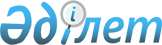 О некоторых вопросах государственной собственностиПостановление Правительства Республики Казахстан от 16 июня 2020 года № 372.
      В соответствии со статьей 45 Гражданского кодекса Республики Казахстан от 27 декабря 1994 года, подпунктом 4) статьи 11 Закона Республики Казахстан от 1 марта 2011 года "О государственном имуществе" Правительство Республики Казахстан ПОСТАНОВЛЯЕТ:
      1. Реорганизовать товарищество с ограниченной ответственностью "Республиканский учебно-методический центр гражданской защиты" путем преобразования в акционерное общество "Республиканский учебно-методический центр гражданской защиты" (далее – общество) со стопроцентным участием государства в его уставном капитале.
      2. Определить основным видом деятельности общества организацию краткосрочных курсов повышения квалификации, подготовки и переподготовки руководящего состава и специалистов в сфере гражданской защиты.
      3. Комитету государственного имущества и приватизации Министерства финансов Республики Казахстан в установленном законодательством Республики Казахстан порядке обеспечить:
      1) формирование уставного капитала общества за счет стоимости имущества реорганизуемого товарищества;
      2) утверждение устава общества и его государственную регистрацию в органах юстиции Республики Казахстан;
      3) передачу прав владения и пользования государственным пакетом акций общества Комитету по чрезвычайным ситуациям Министерства внутренних дел Республики Казахстан.
      4. После завершения мероприятий, указанных в пунктах 1-3 настоящего постановления, реорганизовать акционерное общество "Научно-исследовательский институт пожарной безопасности и гражданской обороны" Комитета по чрезвычайным ситуациям Министерства внутренних дел Республики Казахстан и акционерное общество "Республиканский учебно-методический центр гражданской защиты" путем слияния в установленном законодательством порядке в акционерное общество "Национальный центр научных исследований, подготовки и обучения в сфере гражданской защиты" Комитета по чрезвычайным ситуациям Министерства внутренних дел Республики Казахстан (далее – центр).
      5. Определить основными видами деятельности центра подготовку специалистов объектовых лабораторий, входящих в сеть наблюдения и лабораторного контроля к действиям на особый период, обучение рабочих и служащих объектов независимо от форм собственности мерам пожарной, радиационной и химической безопасности, подготовку химиков-разведчиков и химиков-дозиметристов гражданской обороны, организацию краткосрочных курсов повышения квалификации, подготовки и переподготовки руководящего состава и специалистов в сфере гражданской защиты, обучение специалистов складов и хранилищ специального имущества гражданской обороны, проведение научно-исследовательских и проектно-конструкторских работ по вопросам утилизации специального имущества гражданской обороны и осуществление научно-исследовательских и опытно-конструкторских работ в области пожарной безопасности и гражданской обороны.
      6. Комитету государственного имущества и приватизации Министерства финансов Республики Казахстан совместно с Комитетом по чрезвычайным ситуациям Министерства внутренних дел Республики Казахстан в установленном законодательством порядке принять меры, вытекающие из настоящего постановления.
      7. Комитету государственного имущества и приватизации Министерства финансов Республики Казахстан обеспечить передачу прав владения и пользования государственным пакетом акций центра Комитету по чрезвычайным ситуациям Министерства внутренних дел Республики Казахстан.
      8. Утвердить прилагаемые изменения, которые вносятся в некоторые решения Правительства Республики Казахстан.
      9. Настоящее постановление вводится в действие со дня его подписания. Изменения, которые вносятся в некоторые решения Правительства Республики Казахстан
      1. В постановлении Правительства Республики Казахстан от 12 апреля 1999 года № 405 "О видах государственной собственности на государственные пакеты акций и государственные доли участия в организациях" (САПП Республики Казахстан, 1999 г., № 13, ст. 124):
      в перечне акционерных обществ и хозяйственных товариществ, государственные пакеты акций и доли участия которых остаются в республиканской собственности, утвержденном указанным постановлением:
      в разделе "г. Алматы":
      строку, порядковый номер 123-133, изложить в следующей редакции:
      "АО "Национальный центр научных исследований, подготовки и обучения в сфере гражданской защиты";
      строку, порядковый номер 123-134, исключить.
      2. В постановлении Правительства Республики Казахстан от 27 мая 1999 года № 659 "О передаче прав по владению и пользованию государственными пакетами акций и государственными долями в организациях, находящихся в республиканской собственности":
      в перечне государственных пакетов акций и государственных долей участия в организациях республиканской собственности, право владения и пользования которыми передается отраслевым министерствам и иным государственным органам, утвержденном указанным постановлением:
      в разделе "Комитету по чрезвычайным ситуациям Министерства внутренних дел Республики Казахстан":
      строку, порядковый номер 266-9, изложить в следующей редакции:
      "АО "Национальный центр научных исследований, подготовки и обучения в сфере гражданской защиты";
      строку, порядковый номер 266-10, исключить.
      3. В постановлении Правительства Республики Казахстан от 22 июня 2005 года № 607 "Вопросы Министерства внутренних дел Республики Казахстан" (САПП Республики Казахстан, 2005 г., № 25, ст. 311):
      в Положении о Министерстве внутренних дел Республики Казахстан, утвержденном указанным постановлением:
      в перечне организаций, находящихся в ведении Министерства:
      в разделе "3. Комитет по чрезвычайным ситуациям":
      в подразделе "Акционерные общества":
      строку, порядковый номер 4, изложить в следующей редакции:
      "Акционерное общество "Национальный центр научных исследований, подготовки и обучения в сфере гражданской защиты".";
      в подразделе "Товарищества с ограниченной ответственностью":
      строку "1. Товарищество с ограниченной ответственностью "Республиканский учебно-методический центр гражданской защиты" исключить.
					© 2012. РГП на ПХВ «Институт законодательства и правовой информации Республики Казахстан» Министерства юстиции Республики Казахстан
				
      Премьер-Министр
Республики Казахстан 

А. Мамин
Утверждены
постановлением Правительства
Республики Казахстан
от 16 июня 2020 года № 372